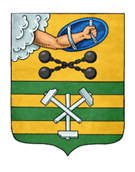 ПЕТРОЗАВОДСКИЙ ГОРОДСКОЙ СОВЕТ24 сессия 28 созываРЕШЕНИЕот 5 июня 2019 г. № 28/24-477О назначении Председателя Контрольно-счетной палатыПетрозаводского городского округаНа основании Федерального закона от 06.10.2003 № 131-ФЗ «Об общих принципах организации местного самоуправления в Российской Федерации», статьи 6 Федерального закона от 07.02.2011 № 6-ФЗ «Об общих принципах организации и деятельности контрольно-счетных органов субъектов Российской Федерации и муниципальных образований», главы 3.1 Устава Петрозаводского городского округа, в соответствии с пунктом 4 Положения «О Контрольно-счетной палате Петрозаводского городского округа», утвержденного Решением Петрозаводского городского Совета от 04.06.2013 № 27/19-295, Петрозаводский городской СоветРЕШИЛ:Назначить Председателем Контрольно-счетной палаты Петрозаводского городского округа Григорьева Алексея Владимировича с 5 июня 2019 года.ПредседательПетрозаводского городского Совета                                             Г.П. Боднарчук